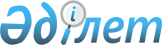 О внесении изменений в некоторые решения Комиссии Таможенного союза в отношении яиц свежих кур домашнихРешение Совета Евразийской экономической комиссии от 12 декабря 2023 года № 145.
      В соответствии со статьями 43 и 45 Договора о Евразийском экономическом союзе от 29 мая 2014 года, пунктом 16 Положения о Евразийской экономической комиссии (приложение № 1 к Договору о Евразийском экономическом союзе от 29 мая 2014 года), пунктами 7 и 16 приложения № 1 к Регламенту работы Евразийской экономической комиссии, утвержденному Решением Высшего Евразийского экономического совета от 23 декабря 2014 г. № 98, Совет Евразийской экономической комиссии решил:
      1.  Пункт 7 Решения Комиссии Таможенного союза от 27 ноября 2009 г. № 130 "О едином таможенно-тарифном регулировании Евразийского экономического союза" дополнить подпунктом 7.1.63 следующего содержания:
      "7.1.63. Яйца свежие кур домашних, классифицируемые кодом 0407 21 000 0 ТН ВЭД ЕАЭС, предназначенные для использования в производстве пищевой продукции или реализации (продажи) в розничной торговле, ввозимые в объеме не более 1,2 млрд штук в Российскую Федерацию.
      Указанная тарифная льгота предоставляется при наличии подтверждения об отнесении ввозимых товаров к товарам, указанным в настоящем подпункте, выданного уполномоченным органом Российской Федерации и содержащего сведения об организациях, осуществляющих ввоз яиц свежих кур домашних, о номенклатуре и количестве такого товара.
      Реализация (продажа) товаров, помещенных под таможенную процедуру выпуска для внутреннего потребления с применением указанной тарифной льготы, допускается:
      лицам, являющимся производителями пищевой продукции и зарегистрированным в Российской Федерации, для производства такой продукции;
      лицам, осуществляющим розничную торговлю, зарегистрированным в Российской Федерации, для последующей реализации (продажи).
      Ограничения по пользованию и (или) распоряжению товарами, помещенными под таможенную процедуру выпуска для внутреннего потребления с применением указанной тарифной льготы, действуют до момента передачи таких товаров на производство пищевой продукции или лицу, осуществляющему розничную торговлю, но не более 120 календарных дней со дня выпуска таких товаров в соответствии с таможенной процедурой выпуска для внутреннего потребления.
      Документом, подтверждающим передачу таких товаров на производство пищевой продукции или лицу, осуществляющему розничную торговлю, является акт приема или приема-передачи таких товаров либо его копия.
      Тарифная льгота, предусмотренная настоящим подпунктом, предоставляется в отношении товаров, помещаемых (помещенных) под таможенную процедуру выпуска для внутреннего потребления, в отношении которых декларация на товары, а в случае выпуска товаров до подачи декларации на товары – заявление о выпуске товаров до подачи декларации на товары зарегистрированы таможенным органом Российской Федерации с даты вступления в силу Решения Совета Евразийской экономической комиссии от 12 декабря 2023 г. № 145 по 30 июня 2024 г. включительно.".
      2. В пункте 15 Порядка применения освобождения от уплаты таможенных пошлин при ввозе отдельных категорий товаров на единую таможенную территорию Таможенного союза, утвержденного Решением Комиссии Таможенного союза от 15 июля 2011 г. № 728, цифры "7.1.62" заменить цифрами "7.1.63".
      3.  Настоящее Решение вступает в силу по истечении 10 календарных дней с даты его официального опубликования, но не ранее 1 января 2024 г.
      Члены Совета Евразийской экономической комиссии:
					© 2012. РГП на ПХВ «Институт законодательства и правовой информации Республики Казахстан» Министерства юстиции Республики Казахстан
				
От РеспубликиАрмения

От РеспубликиБеларусь

От РеспубликиКазахстан

От КыргызскойРеспублики

От РоссийскойФедерации

М. Григорян

И. Петришенко

С. Жумангарин

А. Касымалиев

А. Оверчук
